 Summer Reading and Math Work     Dear First Grader and Family,       I would like to take this time to welcome you and your child to First Grade.  I am very excited to get to know your child and family. There are fun things in store for this coming year.       I want to make sure that your child keeps learning throughout the summer so they don’t lose the important ground they made in kindergarten. There will be a math book, Math Readiness for K-1 (ISBN-13: 978-1589473225, ISBN-10: 1589473221) to purchase so your child can do some math work to keep up with the skills they learned in kindergarten. This workbook can be purchased for $3.99 https://www.amazon.com/School-Zone-Readiness-Kindergarten-Problem-Solving/dp/1589473221/ref=sr_1_5?crid=2RVSA94IC8K5&dchild=1&keywords=math+workbooks+for+kindergarteners&qid=1591066472&sprefix=Math+%2Caps%2C172&sr=8-5          Attached to this letter is a reading log and Kindergarten Sight Words. Use the reading log to record books your child reads or books read to them throughout the summer. Have your child rate each book. Review the sight words your child learned during the year.I hope you have a wonderful summer and I will see you at the end of August!Mrs. Shortall**There are so many great books to read. If you need suggestions go to https://www.readbrightly.com/summer-books-for-growing-readers/_______________________’s Summer Reading LogRecord completed books you have read throughout the summer. Give it one or two starsKindergarten Sight WordsDateBook & AuthorStars5=Best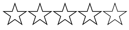 Iamlittleatohaveiswelikemyheformewithsheseelooktheyyouofarethatdoonetwothreefourfiveheregofromyellowbluegreenwhatsaidwaswherecome